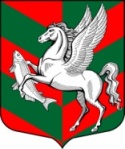 Администрация муниципального образованияСуховское сельское поселениеКировского муниципального района Ленинградской областиП О С Т А Н О В Л Е Н И Е                                                               от 05 июля 2019 года № 88О выделении специальных мест для размещения печатных агитационных материалов на территории избирательных участков   в период проведения  выборовдепутатов совета депутатов муниципального образованияСуховское сельское поселение Кировского муниципального района Ленинградской области  четвёртого созыва в единый день голосования 08.09.2019 годаВ соответствии с пунктом 7 статьи 54 Федерального закона от 12.06.2002 года №67-ФЗ «Об основных гарантиях избирательных прав и права на участие в референдуме граждан Российской Федерации», частью 4 статьи 36 Областного закона от 15.03.2012 года №20-оз    «О муниципальных выборах в Ленинградской области», на основании предложений территориальной избирательной комиссии Кировского муниципального района с полномочиями территориальной избирательной комиссии Кировского муниципального района (с полномочиями избирательной  комиссии муниципального образования Суховское сельское поселение Кировского муниципального района    Ленинградской области:1. Установить, что печатные агитационные материалы  зарегистрированных кандидатов размещаются на рекламных (информационных) тумбах и стендах, расположенных по следующим адресам (приложение).2. Размещение печатных агитационных материалов в местах, за исключением мест, предусмотренных   пунктом 1 настоящего постановления, производится в соответствии с положениями ст.54 Федерального закона от 12.06.2002 года №67-ФЗ «Об основных гарантиях избирательных прав и права на участие в референдуме граждан Российской Федерации».3. Опубликовать настоящее постановление в газете «Ладога» и разместить на официальном сайте администрации муниципального образования Суховское сельское поселение Кировского муниципального района    Ленинградской области.4. Направить настоящее постановления в территориальную избирательную комиссию Кировского муниципального района (с полномочиями избирательной комиссии муниципального образования Суховское сельское поселение Кировского муниципального района Ленинградской области).Глава администрации                                                             О.В.БарминаРазослано: дело, ТИК Кировского муниципального района (с полномочиями ИКМО),  ОМВД, газета «Ладога»,прокуратура .                                                                                                                       ПРИЛОЖЕНИЕ                                                                                     к постановлению администрации                                                                                  муниципальное образование Суховское                                                                                   сельское поселение Кировского                                                                      муниципального района                                                                     Ленинградской области                                                                                                       от 05 июля  2019 года № 88Адреса расположения рекламных (информационных) тумб и стендовдля размещения печатных агитационных материалов   Номер избирательного участкаАдрес расположения рекламных (информационных) тумб и стендовдля размещения печатных агитационных материалов  592Ленинградская область, Кировский район, д. Сухое, д.32593Ленинградская область, Кировский район, д.Лаврово, ул.Староладожский канал, д.68